ХАНТЫ-МАНСИЙСКИЙ АВТОНОМНЫЙ ОКРУГ- ЮГРАТЮМЕНСКАЯ ОБЛАСТЬХАНТЫ-МАНСИЙСКИЙ РАЙОНСЕЛЬСКОЕ ПОСЕЛЕНИЕ ШАПША                                          СОВЕТ ДЕПУТАТОВРЕШЕНИЕот 											№ Об утверждении проекта планировки и проекта межевания территории с.ЗенковоВ целях создания условий для развития территории сельского поселения, эффективного землепользования и застройки, обеспечения прав и законных интересов физических и юридических лиц, в соответствии со статьей 46 Градостроительного кодекса Российской Федерации, Федеральным законом от 06.10.2003 № 131-ФЗ «Об общих принципах организации местного самоуправления в Российской Федерации», Уставом сельского поселения Шапша,Совет депутатов сельского поселения Шапша	1. Утвердить проект планировки и проект межевания территории с.Зенково согласно приложениям 1-5 к настоящему решению.2. Разместить настоящее решение на официальном сайте администрации сельского поселения Шапша.	3. Настоящее решение вступает в силу с момента официального опубликования (обнародования).3. Контроль за выполнением решения оставляю за собой. Приложение 1 к решению Совета депутатов сельского поселения Шапша от                 № 1. Положения о размещении объектов капитального строительства федерального, регионального или местного значения1. Положения о размещении объектов капитального строительства федерального, регионального или местного значенияОбщая характеристика территорииВ административном отношении объект находится в сельском поселении Шапша с. Зенково Ханты-Мансийского района Ханты-Мансийского автономного округа - Югры. Площадь поселения составляет 94,6 га.Численность проживающего населения составляет 75 человек.Размещение объектов федерального, регионального и местного значенияПланируемые к размещению объекты капитального строительства федерального значения отсутствуют.Планируемые к размещению и реконструкции объекты капитального строительства регионального значения отсутствуютПланируемые к размещению и реконструкции объекты капитального строительства местного значения:- разводящие сети системы водоснабжения;- водозабор;- канализационная очистная станция;- площадки для временного хранения снежных масс;- улично-дорожная сеть в капитальном исполнении.Положения о зонах размещении объектов капитального строительстваЗоны размещения объектов капитального строительства определены в соответствии с функциональными зонами, установленными в Генеральном плане и показаны на чертеже «Чертеж планировки территории».Для планируемого размещения объектов капитального строительства установлены следующие зоны:- жилая зона;- общественно-деловая;- производственная;- зона инженерной инфраструктуры;- зона транспортной инфраструктуры;- зона акваторий;- зона лесов;- зона сельскохозяйственных угодий;- зона сельскохозяйственного использования;- зона рекреационного назначения;- зона специального назначения.Установление красных линий.Красные линии установлены с учётом ранее выполненной проектной документации, сложившейся застройки, в увязке с существующими улицами, проездами, земельными участками стоящими на учете ЕГРН, инженерными сетями. Генеральным планом определены главные направления формирования и развития улично-дорожной сети населённого пункта в целом. Ширина в красных линиях улиц и проездов местного значения определилась с учетом их категорий, согласно Генеральному плану, в зависимости от типа застройки, размещения границ землепользований. Основные параметры улиц и дорог назначены в соответствии с СП 42.13330.2011 «Градостроительство. Планировка и застройка городских и сельских поселений».Ведомость координат поворотных точек проектируемых красных линий приведена в Приложении 1.Положения о градостроительных регламентах, установленных Правилами землепользования и застройкиГрадостроительный регламент определяет правовой режим земельных участков, равно как всего, что находится над и под поверхностью земельных участков и используется в процессе их застройки и последующей эксплуатации объектов капитального строительства.Градостроительные регламенты в части видов разрешенного использования земельных участков и объектов капитального строительства, предельных размеров земельных участков и предельных параметров разрешенного строительства, реконструкции объектов капитального строительства по территориальным зонам определены в соответствии с Правилами.На карте градостроительного зонирования установлены следующие виды территориальных зон:Жилая зона – (Ж)Общественно-деловая зона – (О)Зона транспортной инфраструктуры – (Т)Зона промышленного и коммунально-складского назначения – (П)Зона инженерной инфраструктуры – (И)Зона сельскохозяйственного назначения – (Сх)Зона специального назначения – (Сп)Зона рекреационного назначения – (Р)Характеристика развития жилищного фондаКоэффициенты застройки и плотности застройки на территории жилых зонТаблица 1Средняя обеспеченность населения жилищным фондом составит 33 м2/чел.1 очередь реализации:- разработка проектно-сметной документации.- освоение земельных участков пригодных для строительства жилья.Перечень объектов капитального строительства, планируемых к размещениюТаблица 2* Общая жилая площадь жилых домов взята условно.Развитие системы социально-культурного и коммунально-бытового обслуживанияГенеральным планом предусматривается создание и развитие социальной инфраструктуры населенного пункта, которое должно способствовать:- повышению уровня разнообразия доступных для населения мест приложения труда за счет строительства объектов обслуживающей и административно-деловой сферы;- повышению уровня образования, здоровья, культуры;- повышению доступности центров концентрации объектов культурно-бытового обслуживания, объектов рекреации;- в конечном итоге повышению качества жизни и развития человеческого потенциала.Расчетный срок:– площадка для складирования снежных масс.Характеристика развития системы транспортного обслуживания территорииПоселковая улично-дорожная сеть:- реконструкция и расширение проезжих частей с устройством покрытия капитального типа, устройство тротуаров.Основные показатели перспективной транспортной инфраструктуры территорииТаблица 3Инженерная подготовка и вертикальная планировка Сооружения и коммуникации инженерного оборудования показаны на чертеже «Схема размещения инженерных сетей и сооружений». Проектируемая территория характеризуется сложившейся инженерной инфраструктурой.Для обеспечения защиты территории поселения от подтопления, затопления и речной эрозии, а также организации поверхностного водоотвода предлагается:- подсыпка территории в комплексе со строительством дренажных систем;- вертикальная планировка территории;- строительство ливневой канализации открытого типа, с устройством очистных сооружений на выпусках (местное значение).В соответствии с Генеральным планом:ВодоснабжениеГенеральным планом на расчетный срок предусмотрена организация централизованной системы водоснабжения, с объединенным хозяйственно-питьевым и противопожарным водопроводом. Охват населения централизованной услугой водоснабжения предлагается увеличить до 100%.Категория системы водоснабжения по степени обеспеченности подачи воды в населенном пункте в соответствии с п. 4.4. СНиП 2.04.02-84 - III. Источник водоснабжения - подземные воды.Нормы удельного среднесуточного водопотребление и расходы воды на хозяйственно- питьевые нужды населенияТаблица 4Расчетный расход воды в сутки наибольшего водопотребления определен при коэффициенте суточной неравномерности водопотребления К сут.maх=1.2.Производительность водозаборного узла и водопроводных сооружений составляет 180 м3/сут. Противопожарное водоснабжениеВ границах населенного пункта расположены действующие противопожарные резервуары в количестве 2 шт. Проектом предусмотрено размещение дополнительно 5 пожарных гидрантов, установленных на централизованной системе водоснабжения, с объединённым хозяйственно-питьевым и противопожарным водопроводом.ВодоотведениеДля дальнейшего развития системы канализации требуется:- – организация необходимых мероприятий по обустройству септиками полной заводской готовности объектов канализования;- строительство канализационных очистных сооружений (КОС) производительностью 100 м3/сут.ГазоснабжениеПроектными решениями не предусматривается развитие газоснабжения.ТеплоснабжениеПроектными решениями не предусматривается развитие теплоснабжения.ЭлектроснабжениеПроектом предусмотрено сохранение существующей схемы электроснабжения с изменениями, направленными на повышение качества и надежности энергоснабжения. Проектом предполагается использование существующих сетей 10 кВ с корректировкой прохождения по населенной местности. Распределительные сети 0,4 кВ подлежат изменениям в связи с обновлением жилой и общественной застройки. Сети выполнить на железобетонных опорах с применением самонесущего изолированного провода. Вводы в дома общественной застройки, выполнить подземным кабелем.Расчет электрических нагрузокТаблица 5Системы связиОсновными направлениями развития телекоммуникационного комплекса являются:– улучшение качества связи телефонной сети общего пользования;– расширение мультимедийных услуг, предоставляемых населению, включая "Интернет";– развитие эфирного радиовещания, осуществляемого в УКВ и FM диапазонах, за счет увеличения количества радиовещательных станций;– развитие сотовой связи за счет увеличения покрытия территории сотовой связью различных операторов и применения новейших технологий;– развитие сети эфирного цифрового телевизионного вещания за счет увеличения количества и улучшения качества принимаемых телевизионных каналов.Емкость сети телефонной связи общего пользования определена из расчета 100% телефонизации квартирного сектора. Емкость сети телефонной связи должна будет составлять к расчетному сроку порядка 400 абонентских номеров на 1000 жителей.2. Положения об очередности планируемого развития территорииПодготовка проекта планировки проектируемой территории осуществляется в целях обеспечения устойчивого развития территории, выделения элементов планировочной структуры (кварталов), установления границ земельных участков, на которых расположены объекты капитального строительства.Территория характеризуется сложившейся транспортной и инженерной инфраструктурой.В отношении данной территории выполнены инженерно-геодезические изыскания.Характеристики объектов капитального строительства, объектовкапитального строительства необходимых для функционированиятаких объектов и обеспечения жизнедеятельности граждан,в том числе развития территории в границах проектируемойтерриторииТаблица 6Приложение 2 к решению Совета депутатов сельского поселения Шапша от                 №1. Характеристика проектируемой территорииГраницы проектируемой территорииВ административном отношении объект находится в сельском поселении Шапша с.Зенково Ханты-Мансийского района Ханты-Мансийского автономного округа - Югры.Территория предлагаемого межевания свободна от застройки. Рельеф ровный, без значительных перепадов.Предложения проекта межевания основаны на предложениях Генерального плана сельского поселения Шапша с учетом градостроительных особенностей территории, инженерно-геологических и экологических ограничений.  Структура проектируемой территории сформирована границами элементов планировочной структуры (кварталами).В соответствии с Правилами землепользования и застройки участки межевания расположены в Жилой зоне (Ж). Земельные участки проектируемой территории расположены в границах кадастрового квартала 86:02:0806001 согласно сведениям ГКН.Границы зон с особыми условиями использованияВ границы проекта межевания попадают: охранные зоны инженерных сетей;водоохранная зона;зона подтопления;прибрежная защитная полоса;береговая полоса;санитарно-защитная зона;зона санитарной охраны источника водоснабжения.Границы особо охраняемых природных территорийВ границах проекта межевания нет особо охраняемых природных территорий.Границы территорий объектов культурного наследияНа территории сельского поселения Шапша Ханты-Мансийского района Ханты-Мансийского автономного округа расположены следующие объекты культурного наследия федерального значения:Поселение Шапша 1;Поселение Шапша 3;Городище Ярки 2;Городище Черная 1.Регионального значения:Деревянная церковь нач.XIX в. (сельский клуб) в с. Зенково.Наличие объектов культурного наследия (памятники археологии и архитектуры), расположенных на территории муниципального образования, отражено ниже (Таблица 1).Таблица 1 - Перечень объектов культурного наследия (памятники археологии и архитектуры), расположенных на территории сельского поселения Шапша2. Проектное решениеСведения об особенностях межеванияЗадача проекта межевания – определение местоположения границ образуемых и изменяемых земельных участков посредством установления границ земельных участков. Проектом межевания установлены границы образуемых земельных участков, планируемых для строительства объектов капитального строительства. Проектное решение межевания выполнено с учетом функционального назначения территории, параметров планируемого развития территории и необходимости обеспечения объектов недвижимости достаточной для их эксплуатации территорией. Границы и размеры образуемых участков, назначение объектов планируемого строительства, а также размеры земельных участков и параметры разрешенного строительства определялись в соответствии с действующими градостроительными нормативами и градостроительными регламентами Правил. Ведомость образуемых земельных участковКоординаты поворотных точек образуемых земельных участков, расположенных в границах элемента планировочной структуры, определены картометрическим методом и приведены в приложении к текстовым материалам.Публичные сервитутыВ границах земельного участка публичные сервитуты не установлены.Установление публичных сервитутов проектом не предусматривается.3. Ведомость координат поворотных точек образуемых участковВедомость координат поворотных точек изменяемых участковПриложение 3 к решению Совета депутатов сельского поселения Шапша от                 №Чертеж планировки территории 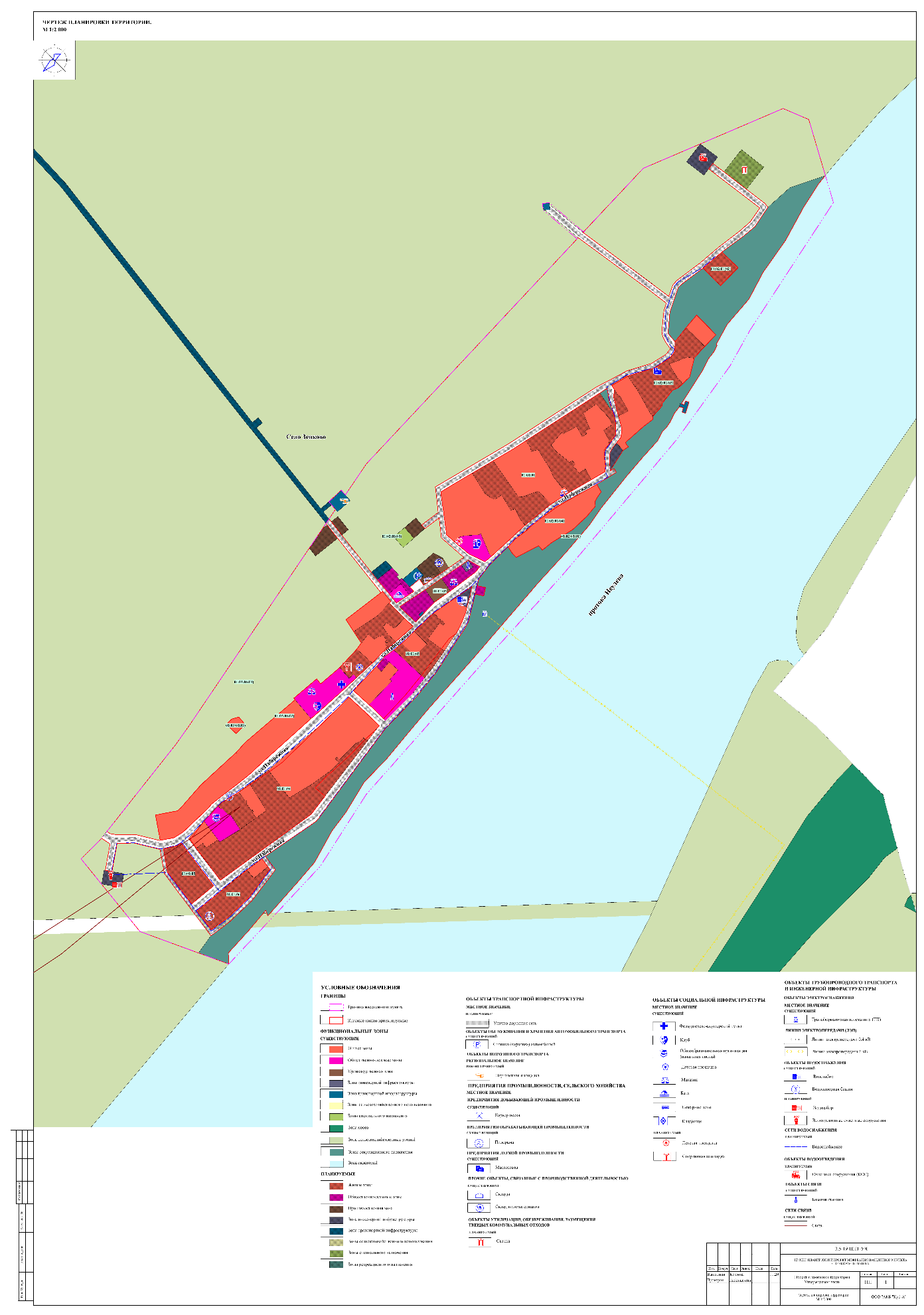 Приложение 4 к решению Совета депутатов сельского поселения Шапшаот         №План красных линий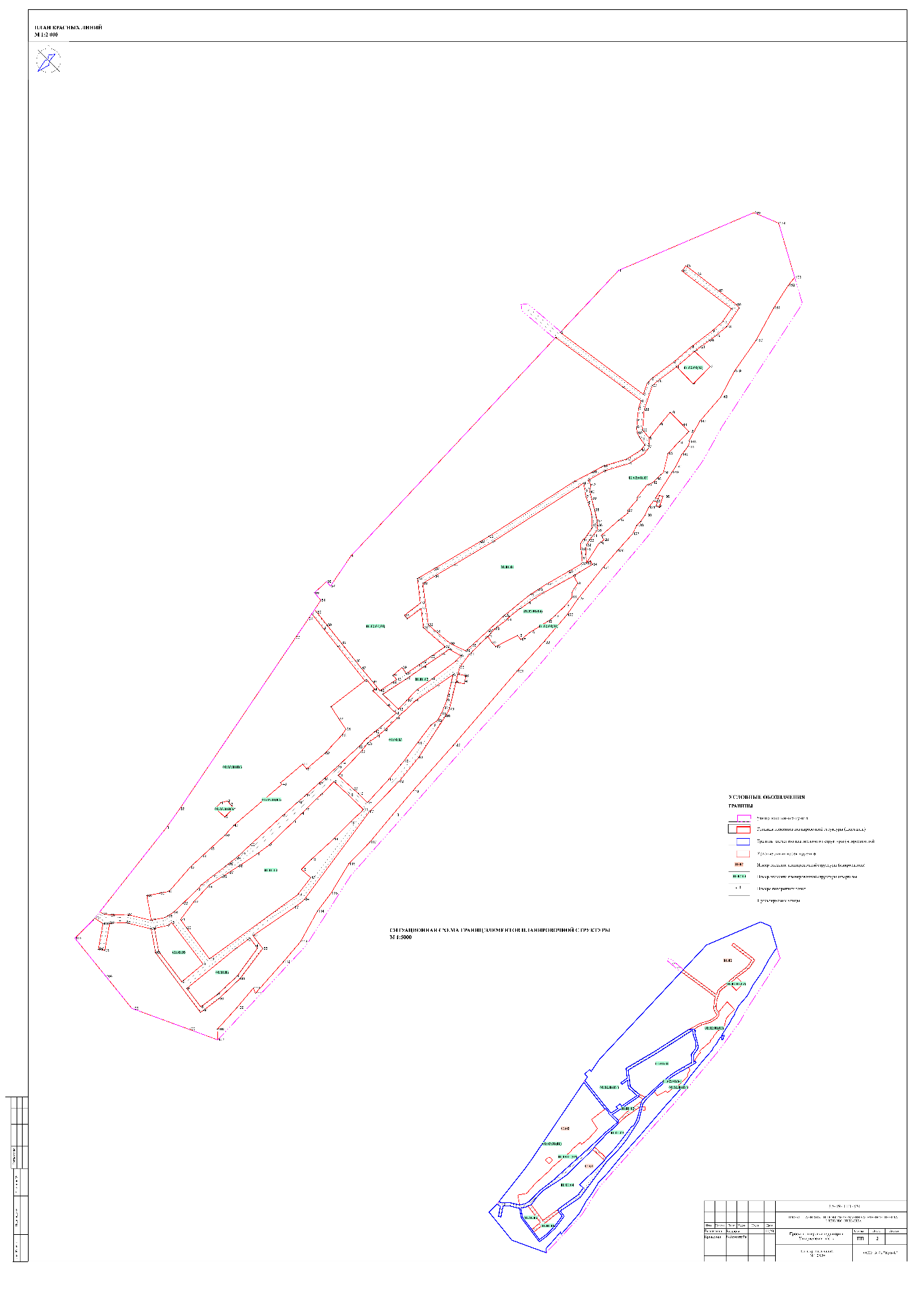 Приложение 5 к решению Совета депутатов сельского поселения Шапша от                 №Чертеж межевания территории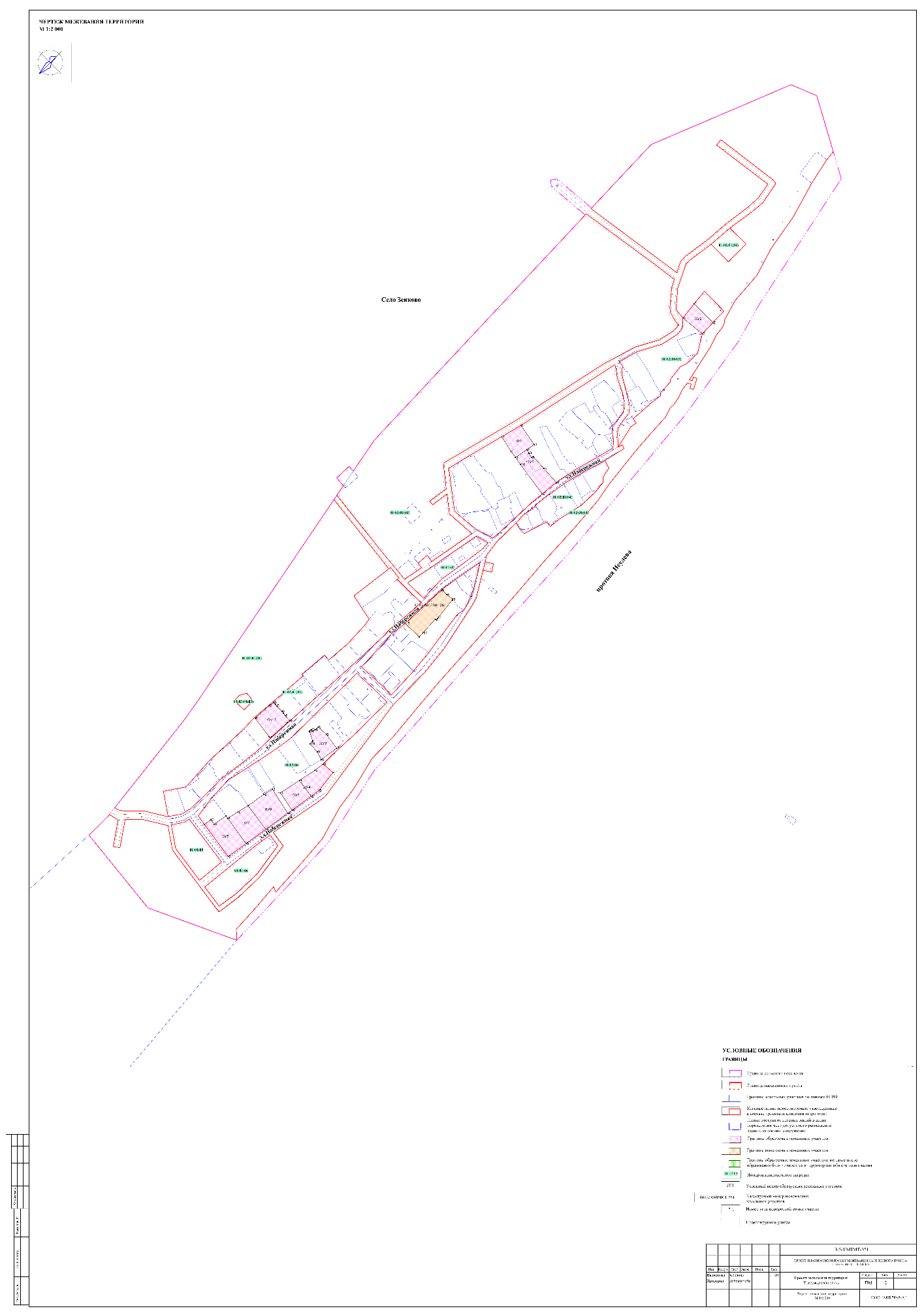 Населённый пунктКоэффициент застройки районов с малоэтажной застройкойКоэффициент плотности застройки районов с малоэтажной застройкойКоэффициент застройки районов с индивидуальной застройкойКоэффициент плотности застройки районов с индивидуальной застройкойОбщая плотность застройкис. Зенково0,0010,0010,0010,0010,003№ппОбъектКол-во участков, участокКол-во домов, здание*Общая жилая площадь, м2 общей площади1Для индивидуального жилищного строительства (проект.)111 х 80 = 80 2Малоэтажная многоквартирная жилая застройка (проект.)666 х 1200 = 72003Малоэтажная многоквартирная жилая застройка (сущ.)4--Всего:1177280ПоказательЕд. изм.ПоказательПротяженность улично-дорожной сети, в т.ч.:км4,5основные улицыкм1,6Местные улицыкм0,5проездыкм2,4Протяженность велодорожек/велополоскм-Протяженность улично-дорожной сети, обслуживаемой общественным транспортомкм-Количество остановок общественного транспорташт.-Количество светофорных объектовшт.-Количество автомобилей в поселенииед.-Общее количество машиномест,шт.-Наличие речного транспортаед.-№ п/пНаименованиеводопотребителейНаселение, челНорма водопот-ребления, л/сут*челКоличествопотребляемой  воды, м3/сут.Количествопотребляемой  воды, м3/сут.Количествопотребляемой  воды, м3/сут.Количествопотребляемой  воды, м3/сут.№ п/пНаименованиеводопотребителейСущ.Норма водопот-ребления, л/сут*челQсут.срQсут.max1Здания, оборудованные водопроводом, канализацией и ванными с местными водонагревателями7519014,2517,117,12Расход воды на полив территории75503,754,504,503Местное производство и неучтенные расходы 10%--1,82,162,16ИТОГО:ИТОГО:ИТОГО:ИТОГО:19,823,7623,76№ п/пНаименование потребителейЭтажностьОбщая площадь (кв.м.)Р уд эл.снабж (КВт/кв.м)Обществ. здания (кВт) К смРр на шинах 0,4 кВ ТП1Жилая застройка1-2160000,020,9288Назначение объектаХарактеристикиОбъекты жилогоназначенияВ границах территории предусмотрено размещение нового жилищного фонда: индивидуальной жилой застройки, многоквартирной жилой застройки. Общая жилая площадь ориентировочно 7280 м.кв.Объекты производственногоназначенияОбъекты производственного назначения сохраняются, размещение новых объектов не предусматривается.СоциальнаяинфраструктураОбъекты социальной инфраструктуры сохраняются. Объекты специального назначения:на расчетный срок: – площадка для складирования снежных масс.ТранспортнаяинфраструктураОбъекты транспортной инфраструктуры запланированы в соответствии с транспортной схемой Генерального плана.Коммунальная инфраструктураСтроительство объектов инженерной инфраструктуры запланировано в соответствии со сроками реализации Генерального плана и очередностью освоения территории по проекту планировки.№ п/пНаименованиеМестоположениеДатировкаКатегория значенияТех. состояние/примечание1Поселение Шапша 1400-500 м к ВСВ от д.Шапша, лев. бер. р.ШайтанскаяПамятник федерального значенияПостановление Губернатора автономного округа № 89 от 04.03.1997 г.2Поселение Шапша 3400-500 м к ВСВ от д.Шапша, лев. бер. р.ШайтанскаяПамятник федерального значенияПостановление Губернатора автономного округа № 89 от 04.03.1997 г.3Городище Ярки 21,5 км к ССЗ от д.Ярки, прав. бер. р.Черная речкаПамятник федерального значенияПостановление Губернатора автономного округа № 89 от 04.03.1997 г.4Городище Черная 12 км к СЗ от д.Ярки, прав. берег протоки ГорнаяПамятник федерального значенияПостановление Губернатора автономного округа № 89 от 04.03.1997 г.5Деревянная церковь нач.XIX в. (сельский клуб) в с. Зенковос. ЗенковоНач. XIX в.Памятник регионального значенияПостановление Губернатора автономного округа № 89 от 04.03.1997 г.Условный номер зем.уч.Площадь (кв. м)Назначение и вид разрешенного использованияСпособ образованияГраницы образуемых земельных участковГраницы образуемых земельных участковГраницы образуемых земельных участковГраницы образуемых земельных участков:ЗУ11 692Малоэтажная многоквартирная жилая застройкаОбразование земельного участка из земель, находящихся в государственной или муниципальной собственности:ЗУ22211Малоэтажная многоквартирная жилая застройкаПерераспределение земельного участка с КН 86:02:0806001:61 с землями, находящимися в государственной или муниципальной собственности:ЗУ31 448Малоэтажная многоквартирная жилая застройкаОбразование земельного участка из земель, находящихся в государственной или муниципальной собственности:ЗУ41 602Малоэтажная многоквартирная жилая застройкаОбразование земельного участка из земель, находящихся в государственной или муниципальной собственности:ЗУ51 458Малоэтажная многоквартирная жилая застройкаОбразование земельного участка из земель, находящихся в государственной или муниципальной собственности:ЗУ62 566Малоэтажная многоквартирная жилая застройкаОбразование земельного участка из земель, находящихся в государственной или муниципальной собственности:ЗУ72 273Малоэтажная многоквартирная жилая застройкаОбразование земельного участка из земель, находящихся в государственной или муниципальной собственности:ЗУ82 506Малоэтажная многоквартирная жилая застройкаОбразование земельного участка из земель, находящихся в государственной или муниципальной собственности:ЗУ91 343Для индивидуального жилищного строительстваОбразование земельного участка из земель, находящихся в государственной или муниципальной собственности :ЗУ101 925Малоэтажная многоквартирная жилая застройка1 этап: Уточнение ЗУ с КН 86:02:0806001:8.2 этап: Перераспределение ЗУ с КН 86:02:0806001:8 с землями, находящимися в государственной или муниципальной собственности. В результате образуется :ЗУ18.Границы изменяемых земельных участковГраницы изменяемых земельных участковГраницы изменяемых земельных участковГраницы изменяемых земельных участковКадастровый номерПлощадь (кв. м)Назначение и вид разрешенного использованияСпособ изменения земельного участка86:02:0806001:2612 701Малоэтажная многоквартирная жилая застройкаУточнение границ и площади земельного участка.Номер точкиКоордината, Х, УКоордината, У, ХМера линиймДирекционныйугол:ЗУ1:ЗУ1:ЗУ1:ЗУ1:ЗУ11983394.982706163.339.1559° 18' 53''2983414.962706196.9741.27144° 57' 57''3983381.172706220.6615.96235° 35' 35''4983372.152706207.4924.2236° 09' 08''5983358.672706187.3913.53324° 37' 47''6983369.72706179.5630.06327° 15' 04'':ЗУ2:ЗУ2:ЗУ2:ЗУ2:ЗУ21983358.672706187.3924.256° 09' 08''2983372.152706207.496.83147° 59' 09''3983366.362706211.110.8148° 17' 55''4983365.682706211.538.25151° 13' 44''5983358.452706215.53.7858° 57' 30''6983360.42706218.7427.89138° 17' 04''7983339.582706237.333.35138° 17' 37''8983314.682706259.4932.25230° 48' 47''9983294.32706234.4964.8323° 36' 15''10983346.462706196.0414.96324° 41' 06'':ЗУ3:ЗУ3:ЗУ3:ЗУ3:ЗУ31982877.062705824.324.952° 13' 03''2982880.062705828.194.43142° 08' 52''3982876.562705830.914.4551° 11' 58''4982879.352705834.387.9849° 03' 50''5982884.582705840.4119.06132° 49' 54''6982871.622705854.3930.77143° 15' 24''7982846.962705872.833.93234° 12' 40''8982827.122705845.2815.42333° 18' 07''9982840.92705838.3518.76318° 27' 28''10982854.942705825.915.2546° 23' 23''11982858.562705829.711.7925° 25' 20''12982860.182705830.4816.6341° 35' 52''13982875.932705825.241.46320° 50' 56'':ЗУ4:ЗУ4:ЗУ4:ЗУ4:ЗУ41982790.512705807.1532.8156° 49' 42''2982808.462705834.6117.9353° 07' 02''3982819.222705848.9522.67130° 51' 03''4982804.392705866.140.1217° 37' 28''5982772.632705841.6217.2234° 02' 11''6982762.532705827.734.72323° 42' 16'':ЗУ5:ЗУ5:ЗУ5:ЗУ5:ЗУ51982768.572705773.5940.156° 49' 31''2982790.512705807.1534.72143° 42' 16''3982762.532705827.741.59234° 01' 42''4982738.12705794.0436.7326° 07' 57'':ЗУ6:ЗУ6:ЗУ6:ЗУ6:ЗУ61982746.012705716.7734.4454° 15' 05''2982766.132705744.7217.4759° 49' 26''3982774.912705759.8250.01147° 39' 03''4982732.662705786.5847.88234° 00' 22''5982704.522705747.8451.83323° 10' 20'':ЗУ7:ЗУ7:ЗУ7:ЗУ7:ЗУ71982724.012705680.9421.2558° 13' 03''2982735.2270569920.858° 41' 12''3982746.012705716.7751.83143° 10' 20''4982704.522705747.8443.04233° 59' 53''5982679.222705713.0254.76324° 23' 09''6982723.742705681.130.33324° 51' 57'':ЗУ8:ЗУ8:ЗУ8:ЗУ8:ЗУ81982713.082705639.8214.0252° 56' 32''2982721.532705651.019.89143° 25' 53''3982713.592705656.925.4855° 49' 47''4982727.92705677.984.89142° 43' 54''5982724.012705680.940.33144° 51' 57''6982723.742705681.1354.76144° 23' 09''7982679.222705713.0238.67234° 00' 15''8982656.492705681.7370.42323° 28' 36'':ЗУ9:ЗУ9:ЗУ9:ЗУ9:ЗУ91983629.082706502.1346.7135° 16' 39''2983595.92706534.9927.35222° 40' 26''3983575.792706516.4544.28309° 42' 46''4983604.082706482.3931.8538° 17' 41'':ЗУ10:ЗУ10:ЗУ10:ЗУ10:ЗУ101982899.792705729.1933.3748° 40' 07''2982921.832705754.259.2653° 01' 52''3982927.42705761.654.52136° 20' 41''4982924.132705764.773.2138° 55' 56''5982921.722705766.8713.45135° 39' 46''6982912.12705776.274.52141° 33' 29''7982908.562705779.084.87145° 37' 29''8982904.542705781.8312.15138° 12' 07''9982895.482705789.935.43231° 16' 28''10982892.082705785.6937.14227° 54' 10''11982867.182705758.132.77226° 27' 41''12982865.272705756.122.95312° 23' 28''13982867.262705753.9440.87322° 44' 05''Номер точкиКоордината, Х, УКоордината, У, ХМера линиймДирекционныйугол86:02:0806001:26186:02:0806001:26186:02:0806001:26186:02:0806001:26186:02:0806001:2611983094.562706023.4145.8848° 32' 04''2983124.942706057.791.6146° 45' 59''3983126.042706058.9611.05139° 19' 52''4983117.662706066.1613.72126° 20' 37''5983109.532706077.212.13208° 14' 46''6983107.652706076.238.76218° 50' 32''7983077.462706051.893.03217° 21' 40''8983075.052706050.052.94206° 13' 00''9983072.412706048.752.99302° 18' 35''10983074.012706046.2232.39222° 12' 34''11983050.022706024.469.32222° 26' 06''12983043.142706018.1734.53312° 58' 53''13983066.682705992.9141.3247° 34' 11''